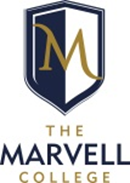 JOB DESCRIPTION & PERSON SPECIFICATIONPOST:	 			Second in Department - EnglishRESPONSIBLE TO:		Head of EnglishRESPONSIBLE FOR:	Securing student achievement through contributing to the development of an innovative curriculum and high quality learning and teaching.SALARY:	LOCATION:	The Marvell CollegeWORKING PATTERN:	As described in the School Teachers’ Pay and ConditionsdocumentDISCLOSURE LEVEL:	Enhanced	JOB PURPOSE:	To make a significant contribution to student achievement in English through curriculum leadership.AREAS OF ACCOUNTABILITY:	Professional responsibilities as described in Part 10 of the current School Teachers Pay and Conditions document.Responsibility for providing leadership within your learning area which brings about high standards of teaching and learning.Devise strategies to raise student achievement, attainment and standards of behaviour.Responsibility for effective deployment of staff and resources in consultation with the Head of English.RESPONSIBILITIES  A.	Leadership To ensure student achievement is secured and recognised by setting high expectations and stretching targets for the learning area which contribute to College targets.To use regular analysis of data to track and monitor student progress and to evaluate this through the use of appropriate assessments. To provide a positive, supportive role model for staff especially within the learning area and to line manage designated teaching and support staff as required.To give advice and guidance to students by being available and approachable.To support the vision, ethos and values of The Marvell College.B.	Curriculum Design and DevelopmentTo support the Head of English in the development of the English programme.To construct, revise and develop schemes of work and to include a variety of resources and teaching and learning methods to allow all students to achieve success.C.	Learning and TeachingTo utilise the College’s monitoring and review procedures to ensure individuals perform in line with our commitment to securing ‘always good’ standards of teaching and learning.D.	CommunityTo promote The Marvell College positively with the local community.E.	StudentsTo contribute to the implementation of student tracking procedures.To act as a Form Tutor and Personal Tutor - being the first point of contact for their parents/carers.To manage behaviour in accordance with the College’s policy, ensuring that rewards and sanctions are used consistently as described.To promote and safeguard the welfare of students.F.  	Professional Standards	To participate in the College’s CPD programme and Performance Management process. 	To take responsibility for keeping up to date with subject knowledge and to maintain personal professional development.To ensure that all deadlines are met as published.G. 	Safeguarding ChildrenThe Marvell College is committed to safeguarding and promoting the welfare of children and young people. We expect all staff to share this commitment and to undergo appropriate checks, including enhanced CRB checks.OTHER: Other such duties as may from time to time be reasonably required by the Headteacher.The above responsibilities are subject to the general duties and responsibilities contained in the Statement of Conditions of Employment.The duties of this post may vary from time to time without changing the general character of the post or level of responsibility entailed.Second in Department -  EnglishPerson Specification  EssentialDesirableQualificationsDegree + PGCEExperience, Skills and knowledgeTeaching in a secondary school (including initial teacher training)Experience of raising achievementExperience of compiling schemes of work and resourcesExcellent communication skillsCompetent in ICTCommitment to extended learningEvidence of excellent teaching ability up to Key Stage 4Participation in a curriculum or whole school improvement projectPersonal QualitiesRelentlessly enthusiastic, reliable and committedCreative thinkerTeam player who is able to work collaboratively in a diverse teamAble to deal with people from a broad cross-section of backgrounds at all levels internally and externallyAbility to remain discrete when privy to confidential informationCommitment to safeguarding and promoting the welfare of children and young people. Motivation to work with children and young people Ability to form and maintain appropriate relationships and personal boundaries with children and young peopleEmotional resilience in working with challenging behaviours and attitudesHave a willingness to demonstrate commitment to the values and behaviours which are aligned with The Marvell College ethos.